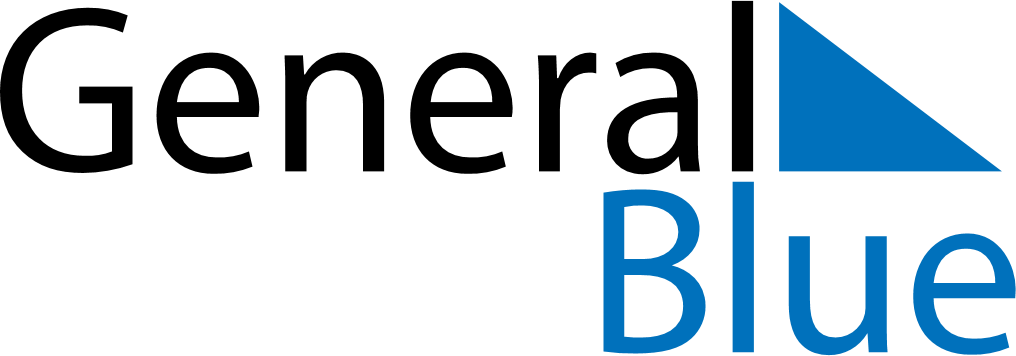 December 2021December 2021December 2021December 2021AustraliaAustraliaAustraliaSundayMondayTuesdayWednesdayThursdayFridayFridaySaturday123345678910101112131415161717181920212223242425Christmas Day26272829303131Boxing DayChristmas Day (substitute day)Boxing Day (substitute day)